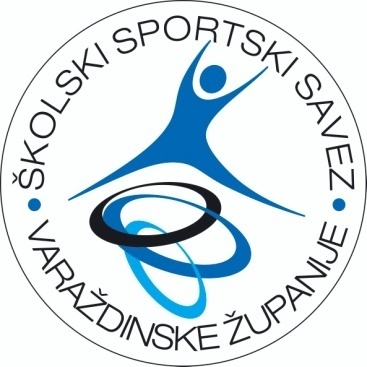 IZVJEŠTAJ S  NATJECANJA - FINALE2018.-2019.KONAČNI POREDAK:     ŽDRIJEB (SKUPINE) I REZULTATI ODIGRANIH SUSRETA:Ekipa  OS SVETI ĐURĐ  plasirala se na državno natjecanje.1.SPORTFUTSAL - FINALE2.SKUPINAFINALE3.OŠ / SŠOŠ4.M / ŽŽ5.NAZIV DOMAĆINAŠSSVŽ6.VODITELJ- DOMAĆINŠSSVŽ7.DATUM NATJECANJA04.04.2019.8.DATUM SLANJA IZVJEŠTAJA04.04.2019.9.BROJ EKIPA NA NATJECANJU410.BROJ ODIGRANIH UTAKMICA411.UKUPAN BROJ DJECE NA NATJECANJU4012.SUCIZNS VŽŽmj.NAZIV ŠKOLENAZIV ŠSDaVODITELJ1.OS  SVETI  ĐURĐSVETI  ĐURĐNIKOLA  KATALENIĆ2.OŠ  VI.  VARAŽDINVI. OS  VARAŽDINTOMICA  KANOTI3.OŠ  LEPOGLAVAOS  ANTE  STARČEVIĆ, ASIRENA  PREMUŽ4.OŠ  NOVI  MAROFTORNADOTOMISLAV  HORVATICbr.u.ždrijebekipeekiperez1A1 - B2SV. Đ.N. M.4 : 12B1 - A2LEPOVI. OŠ2 : 33ZA 3. MJ.N. M.LEPO2 : 2 (3 : 5)4ZA 1. MJ.SV. Đ.VI. OŠ2 : 2 (10 : 9)